                   St. John the Baptist Catholic Preschool                 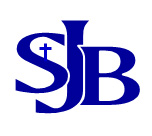                                                             725 Frame Rd                          Phone: (812) 490-3000                                                                Newburgh, IN 47630               Fax: (812) 490-2020                                                                               Enrollment AgreementI ______________________________, and I ____________________________ parents/legal guardian of  	(Please print)					(Please print)_______________________________age_______years and _______ months hereby agree as follows:	(Please print)DURATION OF AGREEMENT       That the provisions of this agreement apply only to the academic year beginning in         August 2021 and ending in May 2022.ENROLLMENT FEEThat enrollment fee is paid at time of the execution of this agreement, to St. John the Baptist Catholic Preschool, in the sum of $100.00 per child, receipt of which is hereby acknowledged by the acceptance of this agreement. The enrollment fee, once paid, is NON-REFUNDABLE.  $50 of this fee will be credited towards your 2021 tuition.TUITIONThat tuition in the sum of __________ is paid in advance on the first school day of each week/month, for the academic year.  Payment of the tuition pursuant to other arrangements does not constitute a waiver of this agreement, but merely a waiving of this provision.  Tuition is to be paid by the first of the week/ month unless both parties concerned agree upon other arrangements.  If payment is not received by 6:00 p.m. on Tuesday/5th of the month, a $10 late charge will be assessed to the week/month tuition.TERMINATION OF AGREEMENTThat this agreement shall be terminated only by an advance notice of thirty (30) days to the St. John the Baptist Catholic Preschool.  Failure to so notify the school renders you liable for the monthly tuition subsequent to the withdrawal date of said child.  Signed __________________________________________________Date _____________________                                             (Parent Signature)